ЧЕРКАСЬКА ОБЛАСНА РАДАР І Ш Е Н Н Я24.12.2020 										№ 4-15/VIIIПро проведення оцінкикорупційних ризиків у діяльностіЧеркаської обласної радиВідповідно до частини другої статті 43 Закону України "Про місцеве самоврядування в Україні", статті 19 Закону України "Про запобігання корупції", абзаців першого-третього пункту 1, пункту 2 розділу ІІ Методології оцінювання корупційних ризиків у діяльності органів влади, затвердженої рішенням Національного агентства з питань запобігання корупції від 02.12.2016 № 126, зареєстрованим у Міністерстві юстиції України 28.12.2016
за № 1718/29848, Методичних рекомендацій щодо підготовки антикорупційних програм органів влади, затверджених рішенням Національного агентства
з питань запобігання корупції від 19.01.2017 № 31, обласна рада в и р і ш и л а:1. Провести оцінку корупційних ризиків у діяльності Черкаської обласної ради.2. Розмістити це рішення на офіційному вебсайті обласної ради з метою залучення до складу комісії представників громадськості та експертів,
які володіють теоретичними і практичними знаннями про особливості роботи обласної ради та сферу її діяльності.3. Контроль за виконанням рішення покласти на голову обласної ради.Голова									А. ПІДГОРНИЙ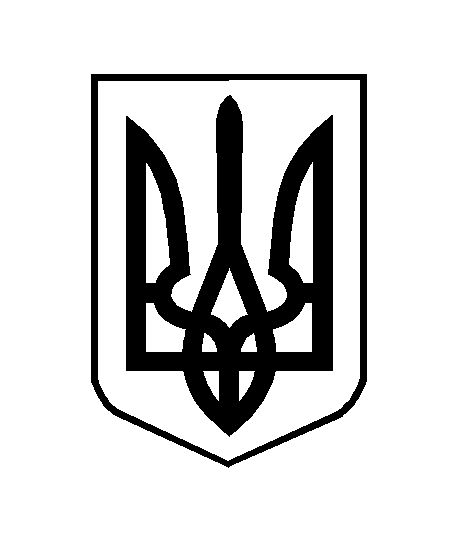 